Dear Family:                                                                                     		     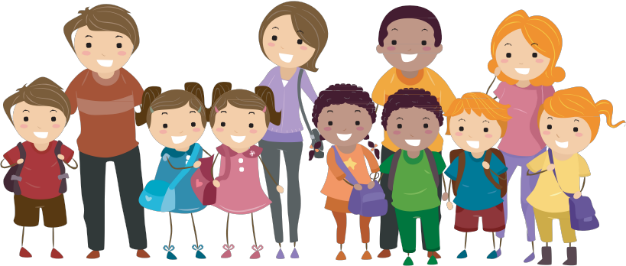 I would like to learn more about your child to help meet their educational needs.  Attached are two questionnaires that would provide me with great information to get to know your child and family better. The Welcome Kindergarten Families questionnaire is meant to be completed with your child.  You can have your child draw the pictures or use photos.   The Getting to Know Your Family questionnaire provides me with valuable information about your child’s background and previous learning experiences.  I am asking that you please complete these questionnaires and return to school in the next two weeks.  Though these questionnaires are optional, I would greatly appreciate your time in providing this critical information.  If you have any questions or concerns please feel free to contact me.  									Sincerely,Dear Family:                                                                                     		      I would like to learn more about your child to help meet their educational needs.  Attached are two questionnaires that would provide me with great information to get to know your child and family better. The Welcome Kindergarten Families questionnaire is meant to be completed with your child.  You can have your child draw the pictures or use photos.   The Getting to Know Your Family questionnaire provides me with valuable information about your child’s background and previous learning experiences.  I am asking that you please complete these questionnaires and return to school in the next two weeks.  Though these questionnaires are optional, I would greatly appreciate your time in providing this critical information.  If you have any questions or concerns please feel free to contact me.  									Sincerely,